                    Prochaines dates à retenir de mai à septembre     Grand prix des Sources le 3 mai 2020   municipalité / associations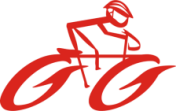            Rallye équestre le 10 mai 2020  les crins bruillois                  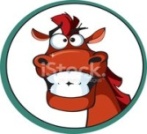        80ème cérémonie commémorative des combats de l'Escaut le 29 mai     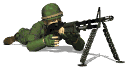  Fête de l'assomption Messe, pèlerinage et neuvaine du 15 au 23 aout     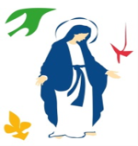        Messe de Saint Hubert le 12 septembre 2020  les crins bruillois     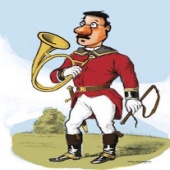        Brocante 19 septembre 2020 le clocher de l’union                    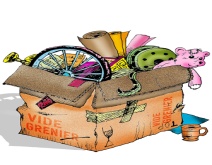       Messe de la saint Maurice le 20 septembre  2020           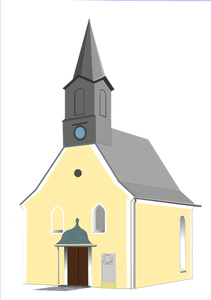                                 On vous y attend nombreux !!